Central de Trabajadores de Argentina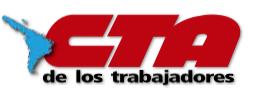           CORRIENTESProyecto Construcción Comunitaria - Barrio CTAINSCRIPCION para VIVIENDAOrganización…………………………………………………………………………………………………………Nombre del Titular………………………………………………DNI Nº….................Nombre del Cónyuge…………………………………………...DNI Nº………………Domicilio actual………………………………………………………………………….Tel. Nº…………………………..Correo-electrónico…………………………………..Dirección lugar de Trabajo…………………….......................................................Condición actual (Alquiler – préstamo u otros)………………………………………Cantidad de familiares a cargo (hijos, padres u otros)……………………………...….……………………………………………………………………………………………………………………………………………………………………………………….    Firma del titular                                            Firma de rep. Organización